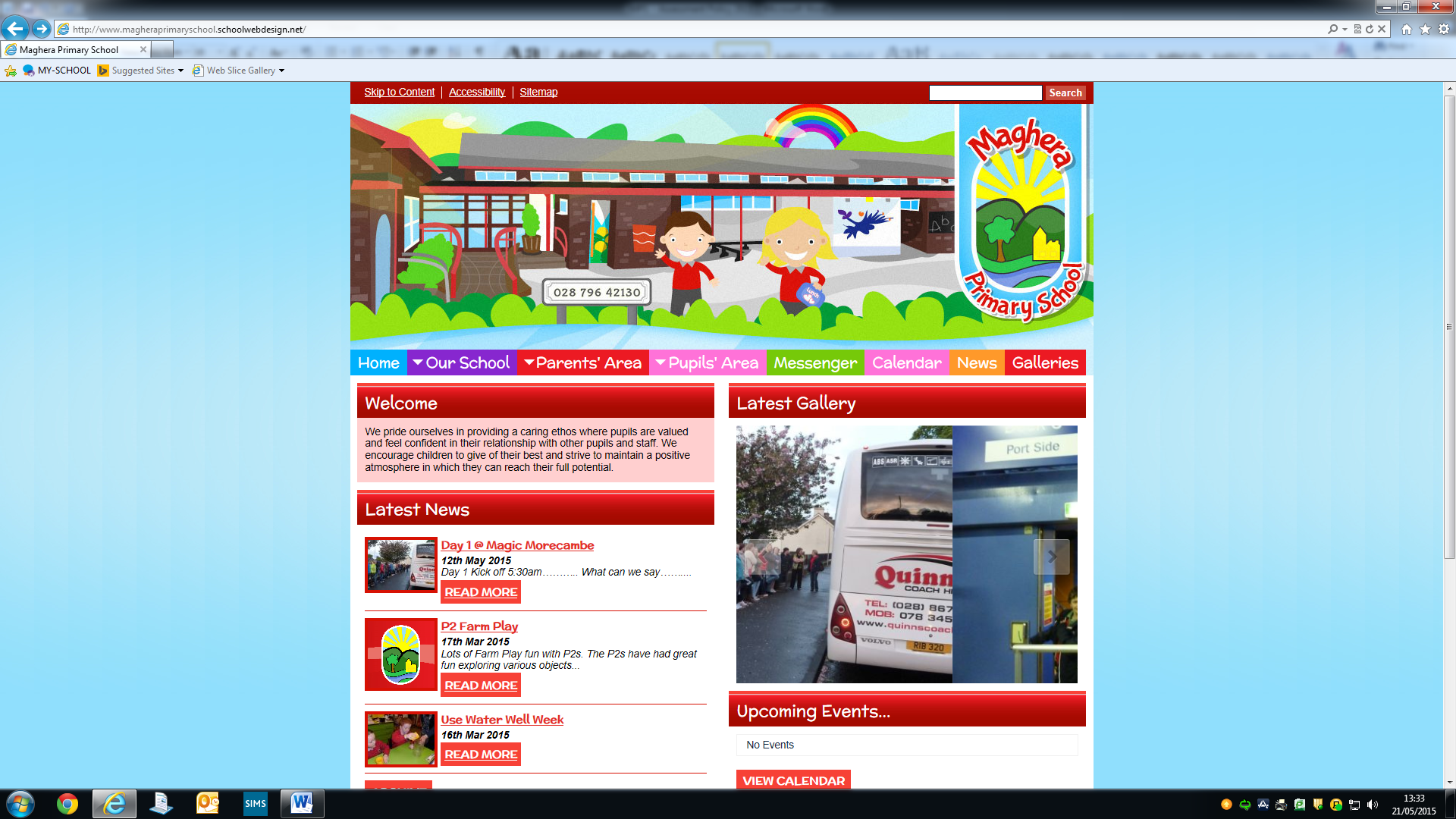 MAGHERA PRIMARY SCHOOL15 Station Road, Maghera, Co Londonderry, BT46 5BSE-mail: info@magheraps.maghera.ni.sch.ukWebsite:www.magheraprimaryschool.comPrincipal: Mrs L Mawhinney15th February 2021Dear Parent/Guardian, I am writing to you today in the hope that you and your family are continuing to keep well. I would like to take this opportunity to thank parents and guardians for their ongoing support and efforts with remote learning during this time of school closure and lockdown. As a staff we have been very pleased with the high level of engagement with learning from home. Please do not hesitate to get in touch with the school if there is anything we can do to further help you. You may have heard in the media that schools will remain closed to pupils until at least Friday 5th March, with possible reopening on Monday 8th March 2021. I will continue to keep you up to date with the latest information as soon as possible.A short Remote Learning Survey has been uploaded to the Home Learning section of the school website. The aim of the questionnaire is to help us identify any areas to work on as a staff. Based on your feedback we will be able to implement any approaches which may be needed in the coming weeks. The survey will close on Wednesday 17th February 2021.Half term break begins on Thursday 18th February. Have a well-deserved rest.   Remote learning will recommence on Wednesday 24th February 2021. L Mawhinney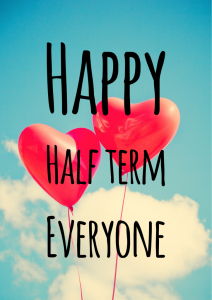 Principal